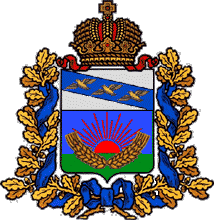 СОБРАНИЕ ДЕПУТАТОВШУМАКОСКОГО СЕЛЬСОВЕТАСОЛНЦЕВСКОГО РАЙОНА КУРСКОЙ ОБЛАСТИР Е Ш Е Н И Еот 08.08. 2023 г. № 43/6О внесении изменений и дополнений в решение Собрания депутатов от  27 января 2022  г.      № 3/1 «Об утверждении  Положения о бюджетном процессе в Шумаковском  сельсовете»( с изменениями от 18.11.2022 № 85/10)           В связи с протестом прокуратуры от 15.06.3 № 04-01-2023 на решение Собрания депутатов от  27 января 2022  г.      № 3/1 «Об утверждении  Положения о бюджетном процессе в Шумаковском  сельсовете» (с изменениями от 18.11.2022 № 85/10), Собрание депутатов Шумаковского сельсовета  Решило:1. Внести в Положение о бюджетном процессе в Шумаковском сельсовете Солнцевского района Курской области, утвержденное решением Собрания депутатов Шумаковского сельсовета  от 27.01.2022 г. № 3/1( с изменениями от 18.11.2022 № 85/10)         следующие изменения:в статье 15  «Бюджетные полномочия  получателя бюджетных средств»: -пункт 2  изложить в новой редакции: «-Получатель бюджетных средств принимает бюджетные обязательства и вносит изменения в ранее принятые бюджетные обязательства в пределах доведенных до него лимитов бюджетных обязательств.»-дополнить новым абзацем:«-Получатель бюджетных средств заключает муниципальные контракты, иные договоры, предусматривающие исполнение обязательств по таким муниципальным контрактам, иным договорам за пределами срока действия утвержденных лимитов бюджетных обязательств, в случаях, предусмотренных положениями Бюджетного кодекса Российской Федерации и иных федеральных законов, регулирующих бюджетные правоотношения. Указанные положения, установленные для заключения муниципальных контрактов, иных договоров, применяются также при внесении изменений в ранее заключенные муниципальные контракты, иные договоры.».2.Решение вступает в силу со дня его подписания.Председатель Собрания депутатовШумаковского   сельсовета                                        Л.В.ДенисоваГлава Шумаковского   сельсовета                              И.Н.Горностаева